КОНТРОЛЬНО-СЧЕТНЫЙ ОРГАН МУНИЦИПАЛЬНОГО ОБРАЗОВАНИЯ                                     «КАРАКУЛИНСКИЙ РАЙОН»Основание для проведения анализа:В соответствии с Положением о Контрольно-счетном органе муниципального образования «Каракулинский район», планом работы Контрольно-счетного органа муниципального образования «Каракулинский район» на 2021 год проведен анализ исполнения бюджета муниципального образования «Каракулинский район» за 1 квартал 2021 года на основании «Отчета об исполнении бюджета муниципального образования «Каракулинский район» за 1 квартал 2021 года», муниципальных правовых актов и иных распорядительных документов, обосновывающие действия со средствами бюджета муниципального образования «Каракулинский район».Проверяемый период: с 01.01.2021 по 31.03.2021гОбъект анализа:Отчет об исполнении бюджета муниципального образования «Каракулинский район» за 1 квартал 2021 года утвержден постановлением Администрации муниципального образования «Каракулинский район» от 27 мая 2021 года №441 и направлен в Совет депутатов муниципального образования «Каракулинский район» в соответствии со ст.17 Положения о бюджетном процессе в муниципальном образовании «Каракулинский район».Исходные данные: Постановление Администрации муниципального образования «Каракулинский район» от 27 мая 2021 года № 441.Источник исходных данных: Администрация муниципального образования «Каракулинский район», Управление финансов  Администрации муниципального образования «Каракулинский район», адрес местонахождения и осуществления деятельности: 427920, Удмуртская Республика, с. Каракулино, ул. Каманина, 10.Порядок осуществления бюджетного процесса в муниципальном образовании «Каракулинский район» в 2021 году:В 2021 году бюджетный процесс в муниципальном образовании «Каракулинский район» осуществляется в соответствии с:Бюджетным Кодексом Российской Федерации (далее БК РФ), Федеральным законом «Об общих принципах организации органов местного самоуправления в Российской Федерации» от 06.10.2003 № 131-ФЗ, Законами УР:от 13.07.2005 № 42-РЗ «О регулировании межбюджетных отношений в Удмуртской Республике»,от 25.12.2020 N 85-РЗ (ред. от 06.04.2021) "О бюджете Удмуртской Республики на 2021 год и на плановый период 2022 и 2023 годов".Уставом муниципального образования, "Каракулинский район", утвержденным Каракулинским районным Советом депутатов Удмуртской Республики от 31 мая 2005 г. N 25/9-05Зарегистрирован  Постановлением Президиума Государственного Совета Удмуртской Республики от 21 июня 2005 г. N 528-III.Положением осуществления бюджетного процесса в муниципальном образовании «Каракулинский район», утвержденного решением Совета депутатов муниципального образования «Каракулинский район» от 18.08.2016 года № 37/5-16. Правовые основы исполнения бюджета муниципального образования «Каракулинский район» в 2021 году:Решением Совета депутатов муниципального образования «Каракулинский район», от 17.12.2020 №35/6-20 «О бюджете муниципального образования «Каракулинский район» на 2021 год и на плановый период 2022 и 2023 годов»;Исполнение бюджета и подготовку отчета об исполнении бюджета осуществляет Управление финансов, действующее на основании Положения об Управлении финансов , утвержденного Решением Каракулинского районного Совета депутатов от 24.07.2014 № 20/4-14Осуществление бюджетных полномочий в муниципальном образовании «Каракулинский район».Учет операций со средствами бюджета осуществляется на едином счете, открытом Управлении федерального казначейства по Удмуртской Республике.Ведение лицевых счетов распорядителей, получателей бюджетных средств, а также санкционирование расходов бюджета муниципального образования производится Управлением финансов муниципального образования «Каракулинский район».Порядок осуществления бюджетных полномочий главных администраторов доходов бюджетной системы Российской Федерации, являющихся органами местного самоуправления муниципального образования «Каракулинский район», отраслевыми (функциональными) органами Администрации муниципального образования «Каракулинский район» и (или) находящимися в их ведении казенными учреждениями в новой редакции утвержден Постановлением Администрации муниципального образования «Каракулинский район» № 360 от 03.06.2020.Главные администраторы доходов и главные распорядители бюджетных средств МО «Каракулинский район»:Администрация МО «Каракулинский район»,Совет депутатов МО «Каракулинский район», Отдел культуры Администрации МО «Каракулинский район»,Управление  народного образования  Администрации МО «Каракулинский район»,Управление финансов МО «Каракулинский район».Главные администраторы доходов и источников финансирования дефицита бюджета:Главными администраторам доходов бюджета МО «Каракулинский район», также являются органы государственной власти РФ и УР, которые в пределах своих полномочий, осуществляют администрирование отдельных видов доходов бюджета муниципального образования.Главными администраторами источников финансирования дефицита бюджета являются Управление финансов (приложение № 5 к Решению о бюджете на 2021 год и плановый период 2022 и 2023 годов).Сведения о количестве подведомственных учреждений по состоянию на 01.01.2021.По состоянию на 01.01.2021 на бюджете МО «Каракулинский район», состоит 47 учреждения, из них:Полномочиями получателей бюджетных средств наделены 17 учреждений, из них ГРБС – 5;Полномочиями главного администратора и администратора источников внутреннего финансирования дефицита бюджета – 1 учреждение;Получателями субсидий являются – 30, из них бюджетные учреждения 25, казенные учреждения – 5.Изменения произошли в результате: Уменьшения количества бюджетных учреждений в результате ликвидации Муниципального бюджетного учреждения "Центр комплексного обслуживания учреждений культуры Каракулинского района" по решению учредителей 3 февраля 2021 года (основание выписка из ЕГРЮЛ);Результаты анализа.Отчет об исполнении бюджета за 1 квартал 2021 года утвержден Постановлением Администрацией МО «Каракулинский район»  от 27 мая 2021года № 441 и направлен в Совет депутатов МО «Каракулинский район» и контрольно-счетный орган МО «Каракулинский район» в соответствии со ст. 16 Порядка осуществления бюджетного процесса в МО «Каракулинский район». Анализ отчета в части исполнения доходов бюджета муниципального образования «Каракулинский район».Исполнение бюджета по доходам за 1 квартал 2021 года составило 102,8 млн. руб. или 18,6% от годового утвержденного плана, в том числе по налоговым и неналоговым поступлениям – 33,9 млн. руб. (23,4%), по безвозмездным поступлениям от других бюджетов бюджетной системы РФ – 68,9 тыс. руб. (16,9,3%). Доля собственных доходов составляет 30%, доля безвозмездных поступлений 70%.Рисунок 1. Исполнение бюджета муниципального образования «Каракулинский район» в 1 квартале 2021 года по доходам (млн. руб.).Рисунок 2. Исполнение бюджета по доходам в сравнении с аналогичным периодом 2018-2020 года (млн. руб.).Сравнивая показатели за 1 квартал трех предыдущих лет, можно отметить, что сумма налоговых и неналоговых поступлений последовательно поднималось в 1 квартале 2019 и 2020 годов. В первом квартале 2021 года отмечено снижение суммы налоговых и неналоговых поступлений на 9,4% относительно 1 квартала 2020 года. Размер налоговых и неналоговых поступлений в 1 квартале 2021 года достиг максимального значения за 4 последних года (в период с 2018 года до 2021 года).Объем безвозмездных поступлений в первом квартале 2018-2020 годов демонстрировал тенденцию к снижению. Так в 1 квартале 2018 года снижение относительно аналогичного периода прошлого года составило 9,6%, в 1 квартале 2019 года увеличение на 11,6%, в 1 квартале 2020 года снижение на 8,3%. В первом квартале 2021 отмечен рост безвозмездных поступлений в 7,0% относительно аналогичного периода 2020 года. Общий объем доходов на 2,8% выше аналогичного периода 2020 года.В структуре доходов доля собственных доходов (30%) находится на 1пп ниже уровня 1 кв. 2020 года (29%). В 1 квартале 2018 года этот показатель составлял  29%, в 1 квартале 2019 – 28%.В целом исполнение за 1 квартал 2021 года по доходам на 3,4 процентных пункта ниже ¼ части годовых назначений. Таблица 1. Структура собственных доходов, исполнение поступлений относительно годовых назначений.Таблица 1. Продолжение.Исполнение относительного годового плана 25% и более отмечено по поступлениям, на совокупный доход (82%), платежей при пользовании природными ресурсами (478%), доходов от продажи материальных и нематериальных активов (47%), штрафы, санкции, возмещение ущерба(71%) По остальным видам собственных доходов исполнение менее 25%. Наименьшее исполнение отмечено по поступлению налогов, сборов за пользование природными ресурсами (12%), доходы от оказания платных услуг (работ) и компенсации затрат государства (18%). Наибольший удельный вес в структуре доходов приходится на налоги на прибыль (75,4%), также значительна доля налогов на налоги на товары (работы, услуги), реализуемые на территории РФ (11,2%) и на доходы от использования имущества, находящегося в государственной и муниципальной собственности (4,5%), а также платежи при пользовании природными ресурсами (4,5%).Таблица 2. Выполнение плана по собственным доходам в сравнении с аналогичными показателями предыдущих лет.Таблица 2. Продолжение.По сравнению с аналогичным периодом 2019 и 2020 года стабильный рост наблюдается по поступлениям от платежей при пользовании природными ресурсами налогов на товары, совокупный доход, на имущество, доходов от использования имущества и от реализации имущества. Значительный рост относительно 1 квартала 2020 года произошел по сумме поступлений налогов на товары (на 106,6%), доходов от продажи имущества (в 3,2 раза).Снижение относительно 1 квартала 2020 года произошло по поступлению государственной пошлины (на 12,5%), доходов от оказания услуг (на 50,0%), штрафов (на 81,0%).Таблица 3. Информация по безвозмездным поступлениям в 1 квартале 2021 года (млн. руб.).В целом безвозмездные поступления (с учетом возвратов остатков субсидий и иных межбюджетных трансфертов) за 1 квартал 2021 года на 5 пп ниже ¼ части от утвержденных годовых назначений.Наименьшее выполнение отмечено по поступлению субсидий – 4% от годовых назначений.Рисунок 3. Анализ безвозмездных перечислений, в сравнении с аналогичными показателями 1 квартала 2018 -2020 годов (млн. руб.).За четыре года (2018-2021 гг.) была отмечена тенденция к снижению общего объема безвозмездных поступлений в 1 квартале. В 1 квартале 2020 года общий объем безвозмездных поступлений на 83,7% ниже аналогичных значений предыдущего года. В 1 квартале 2021 года темпы роста составили 6,6%.Поступление дотаций в первом квартале демонстрировало незначительные колебания, как к росту, так и к снижению, в 1 квартале 2021 года отмечено снижение к аналогичному периоду 2020 года на 9,8%. Объем поступления субсидий увеличился относительно аналогичного периода прошлого года на 190,4%. Поступление субвенций в 1 квартале 2021 года увеличилось относительно аналогичного периода 2020 года на 0,7%.Отмечен значительный рост поступления иных межбюджетных трансфертов (в 1,3 раза больше аналогичного периода прошлого года).Анализ отчета в части исполнения расходов бюджета муниципального образования «Каракулинский район».Исполнение бюджета муниципального образования «Каракулинский район» в 1 квартале 2021 года по расходам составило 103,69 млн. рублей, или 18,5% от годовых назначений. Выполнение плановых назначений по доходам (23,4%) на 1 процентный пункт выше выполнения плановых назначений по расходам (18,5%).Бюджет муниципального образования «Каракулинский район» в 1 квартале 2021 года имел социальную направленность, расходы на социальную сферу составили 74,4% от общего объема расходов. Из них расходы на образование составили 60,8%, на культуру – 11,1 %, на физическую культуру и спорт – 0,3 %, на социальную политику – 2,2%.Таблица 4. Исполнение бюджета муниципального образования «Каракулинский район» в 1 квартале 2021 года по разделам бюджетной классификации. Более 25% исполнение составило по разделам «Социальная политика», «Физическая культура и спорт», «Межбюджетные трансферты общего характера бюджетам бюджетной системы Российской федерации». Менее 25% от годовых назначений исполнение по остальным разделам. Наименьшее значение исполнения расходов бюджета отмечено по разделам «Национальная безопасность» «Национальная экономика» (8,2%) и «Жилищно-коммунальное хозяйство» – 0,0%. Таблица 5. Сравнение фактических показателей исполнения бюджета в 1 квартале 2021 года с аналогичными показателями 2019 и 2020 года.В 1 квартале 2021 года отмечено снижение расходов относительно аналогичного периода 2020 года по разделам «Социальная политика (на 26%), «Жилищно-коммунальное хозяйство» (на 8,3%), «Национальная безопасность и правоохранительная деятельность», «Национальная оборона» и «Охрана окружающей среды» задействованы на 0%. Рост отмечен по остальным разделам. Расходы на обслуживание муниципального долга снизились на 29,0%, что является положительным фактором.Таблица 6. Исполнение расходов бюджета в разрезе муниципальных программ.Более 25% исполнение составило по двум муниципальным программам: МП «Формирование здорового образа жизни населения» (81,0%), МП «Социальная поддержка населения» (27,0%). Ближе к 25% исполнение составило по МП «Развитие культуры» (24,0%), МП «"Муниципальное управление" (24,0%), МП «"Управление муниципальными финансами» (24,0%). Исполнение по всем остальным муниципальным программам в 1 квартале 2021 года составило менее ¼ годовых назначений. По МП «Энергосбережение и повышение энергетической эффективности» и МП «Комплексное развитие сельских территорий», «Развитие сельского хозяйства и расширение рынка сельскохозяйственной продукции» исполнение по итогам 1 квартала 2021 года равно нулю.Рост исполнения в 1 квартале относительно аналогичного периода прошлого года отмечен по шести муниципальным программам. Наибольшие показатели роста отмечены по МП «Муниципальное хозяйство» - в 2 раза. Значительный рост отмечен также по МП «Муниципальное управление» (на 26,8%), по МП «Реализация молодежной политики в муниципальном образовании "Каракулинский район» (на 25,6%), по МП «Развитие образования и воспитание» (на 12,3%), по МП «Управление муниципальными финансами» (на 1,0%), по МП «Развитие культуры» (на 9,0%).Снижение относительно аналогичного периода прошлого года отмечено по трем муниципальным программам: Отмечен также снижение по МП «Развитие образования и воспитание» (на 6%), по МП «Формирование здорового образа жизни населения» (на 43%), по МП «Социальная поддержка населения» на 2015-2021 годы» (на 28%) и. МП «Безопасность» (на 25%). А также по трем программам относительно аналогичного периода прошлого года исполнение по итогам за 1 квартал 2021 года равны нулю, по МП «Энергосбережение и повышение энергетической эффективности», по МП «Развитие сельского хозяйства и расширение рынка сельскохозяйственной продукции» и МП «Комплексное развитие сельских территорий»Снижение на 93,2% также отмечено по расходам на непрограммные направления.Анализ отчета в части дефицита бюджета.Дефицит бюджета на 2021 год установлен решением Совета депутатов муниципального образования «Каракулинский район» от 17.12.2020 № 35/6-20 «О бюджете муниципального образования «Каракулинский район» на 2021 год и плановый период 2022 и 2023 годов» в размере 9938,1 тыс. руб.Пунктом 3. Статьи 92.1 БК РФ установлено ограничение: дефицит местного бюджета не должен превышать 10% утвержденного общего годового объема доходов местного бюджета без учета утвержденного объема безвозмездных поступлений и (или) поступлений налоговых доходов по дополнительным нормативам отчислений.В результате исполнения бюджета муниципального образования «Каракулинский район» в 1 квартале 2021 года сложился дифицит в сумме 935,5 тыс. руб.Ограничения, установленные п. 3 ст. 92.1. БК РФ, при исполнении бюджета муниципального образования «Каракулинский район» за 1 квартал 2021 года, соблюдены.Анализ сведений об объеме и структуре внутреннего долга, расходов на погашение и обслуживание муниципального долгаСогласно ст. 1 Совета депутатов муниципального образования «Каракулинский район» от 17.12.2020 № 35/6-20 «О бюджете муниципального образования «Каракулинский район» на 2021 год и плановый период 2022 и 2023 годов» верхний предел муниципального долга по состоянию на 01.01.2022 года установлен в размере 25 854,2 тыс. руб. Согласно информации из пояснительной записки к отчету об исполнении бюджета муниципального образования «Каракулинский район» за 1 квартал 2021 года, объем муниципального долга на 01.04.2021 составлял 15916,1 тыс. руб., что не превышает установленные Решением о бюджете значения.Предельный объем расходов на облуживание муниципального долга муниципального образования «Каракулинский район» утвержден статьей 8 Решения о бюджете на 2021 год в сумме 985,7 тыс. руб. Кассовые расходы бюджета муниципального образования «Каракулинский район» в 1 квартале 2021 года по разделу «Обслуживание государственного и муниципального бюджета долга» составили 212,90 тыс. руб. или 18% от утвержденных годовых бюджетных ассигнований.Объем расходов на обслуживание муниципального долга в 1 квартале 2021 года составил 18% объема расходов бюджета муниципального образования «Каракулинский район», за исключением объема расходов, которые осуществляются за счет субвенций, предоставляемых из бюджетов бюджетной системы Российской Федерации.При исполнении бюджета муниципального образования «Каракулинский район» в 1 квартале 2021 года законодательные ограничения (ч. 2 ст. 111 БК РФ) в части расходов на обслуживание муниципального долга, соблюдены. Выводы:Доходы бюджета муниципального образования «Каракулинский район» за 1 квартал 2021 года исполнены в сумме 102 751,5 тыс. руб. или 18,6% к утвержденным годовым бюджетным назначениям. При этом по налоговым и неналоговым доходам поступления составили 33 855,1 тыс. руб. (23,4% от годовых назначений), по безвозмездным поступлениям – 68 896,4 тыс. руб. (16,9%).Относительно аналогичного периода прошлого года в 1 квартале 2021 года отмечено снижение доли налоговых и неналоговых доходов бюджета (на 1 пп), с одновременным снижением доли безвозмездных поступлений. Расходы бюджета за 1 квартал 2021 года исполнены в сумме 103 687,0 тыс. руб., что составляет 18,5% от  утвержденных годовых бюджетных ассигнований.Бюджет за 1 квартал 2021 года исполнен с дифицитом в сумме 985,5 тыс. руб. Муниципальный долг муниципального образования «Каракулинский район» на 01.04.2021 составил 15916,1 тыс. руб., что не превышает значения, установленные Решением о бюджете муниципального образования «Каракулинский район» на 2021 год и плановый период 2022 и 2023 годов.Кассовые расходы бюджета муниципального образования «Каракулинский район» в 1 квартале 2021 года по разделу «Обслуживание государственного и муниципального бюджета долга» составили 212,90 тыс. руб. или 18% от утвержденных годовых бюджетных ассигнований. При исполнении бюджета муниципального образования «Каракулинский район» в 1 квартале 2021 года законодательные ограничения (ч. 2 ст. 111 БК РФ) в части расходов на обслуживание муниципального долга, соблюдены.Аудитор КСО МО «Каракулинский район» 	В.В. Пономарева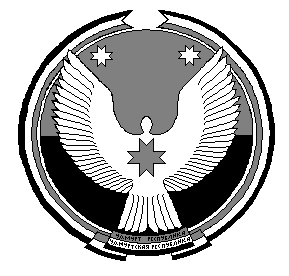 От 12.08.2021 № 31/01-22-2021Аналитическая записка об исполнении бюджета муниципального образования «Каракулинский район за 1 квартал 2021 года.Аналитическая записка об исполнении бюджета муниципального образования «Каракулинский район за 1 квартал 2021 года.ПоказательУтвержденные бюджетные назначения на 2021 год, млн. руб.1 квартал 2021 года1 квартал 2021 года1 квартал 2021 годаПоказательУтвержденные бюджетные назначения на 2021 год, млн. руб.кассовое исполнение, млн. руб.% исполнениядоля, %НАЛОГИ НА ПРИБЫЛЬ, ДОХОДЫ117,3025,5222%75,4%НАЛОГИ НА ТОВАРЫ (РАБОТЫ, УСЛУГИ), РЕАЛИЗУЕМЫЕ НА ТЕРРИТОРИИ РОССИЙСКОЙ ФЕДЕРАЦИИ17,013,7822%11,2%НАЛОГИ НА СОВОКУПНЫЙ ДОХОД0,690,5682%1,7%НАЛОГИ НА ИМУЩЕСТВО000%0%ПоказательУтвержденные бюджетные назначения на 2021 год, млн. руб.1 квартал 2021 года1 квартал 2021 года1 квартал 2021 годаПоказательУтвержденные бюджетные назначения на 2021 год, млн. руб.кассовое исполнение, млн. руб.% исполнениядоля, %НАЛОГИ, СБОРЫ И РЕГУЛЯРНЫЕ ПЛАТЕЖИ ЗА ПОЛЬЗОВАНИЕ ПРИРОДНЫМИ РЕСУРСАМИ4,570,5412%1,6%ГОСУДАРСТВЕННАЯ ПОШЛИНА0,600,1424%0,4%ДОХОДЫ ОТ ИСПОЛЬЗОВАНИЯ ИМУЩЕСТВА, НАХОДЯЩЕГОСЯ В ГОСУДАРСТВЕННОЙ И МУНИЦИПАЛЬНОЙ СОБСТВЕННОСТИ3,581,5142%4,5%ПЛАТЕЖИ ПРИ ПОЛЬЗОВАНИИ ПРИРОДНЫМИ РЕСУРСАМИ0,321,51478%4,5%ДОХОДЫ ОТ ОКАЗАНИЯ ПЛАТНЫХ УСЛУГ И КОМПЕНСАЦИИ ЗАТРАТ ГОСУДАРСТВА0,110,0218%0,06%ДОХОДЫ ОТ ПРОДАЖИ МАТЕРИАЛЬНЫХ И НЕМАТЕРИАЛЬНЫХ АКТИВОВ0,400,1947%0,5%ШТРАФЫ, САНКЦИИ, ВОЗМЕЩЕНИЕ УЩЕРБА0,120,0871%0,2%Прочие неналоговые доходы0,000,0050%0,01%Итого налоговые и неналоговые доходы144,7033,8623%100,0%ПоказательКассовое исполнение млн. руб.Кассовое исполнение млн. руб.Кассовое исполнение млн. руб.Кассовое исполнение млн. руб.Изменение, %Изменение, %Показатель1 кв. 20181 кв. 20191 кв. 20201 кв. 20212021 /20202021 /2019НАЛОГИ НА ПРИБЫЛЬ, ДОХОДЫ28,1126,4530,7625,5283,0%96,48%НАЛОГИ НА ТОВАРЫ (РАБОТЫ, УСЛУГИ), РЕАЛИЗУЕМЫЕ НА ТЕРРИТОРИИ РОССИЙСКОЙ ФЕДЕРАЦИИ1,551,961,833,78206,6%192,86%НАЛОГИ НА СОВОКУПНЫЙ ДОХОД0,650,500,610,5691,80%112,0%НАЛОГИ, СБОРЫ И РЕГУЛЯРНЫЕ ПЛАТЕЖИ ЗА ПОЛЬЗОВАНИЕ ПРИРОДНЫМИ РЕСУРСАМИ1,600,320,110,54490,9%168,8%ПоказательКассовое исполнение млн. руб.Кассовое исполнение млн. руб.Кассовое исполнение млн. руб.Кассовое исполнение млн. руб.Изменение, %Изменение, %Показатель1 кв. 20181 кв. 20191 кв. 20201 кв. 20212021 /20202021 /2019ГОСУДАРСТВЕННАЯ ПОШЛИНА0,100,100,160,1487,5%140,0%ДОХОДЫ ОТ ИСПОЛЬЗОВАНИЯ ИМУЩЕСТВА, НАХОДЯЩЕГОСЯ В ГОСУДАРСТВЕННОЙ И МУНИЦИПАЛЬНОЙ СОБСТВЕННОСТИ0,860,820,761,51198,7%184,2%ПЛАТЕЖИ ПРИ ПОЛЬЗОВАНИИ ПРИРОДНЫМИ РЕСУРСАМИ0,150,131,391,51108,6%1161,5%ДОХОДЫ ОТ ОКАЗАНИЯ ПЛАТНЫХ УСЛУГ И КОМПЕНСАЦИИ ЗАТРАТ ГОСУДАРСТВА0,030,040,040,0250,0%50,0%ДОХОДЫ ОТ ПРОДАЖИ МАТЕРИАЛЬНЫХ И НЕМАТЕРИАЛЬНЫХ АКТИВОВ0,210,080,060,19316,7%237,5%ШТРАФЫ, САНКЦИИ, ВОЗМЕЩЕНИЕ УЩЕРБА0,160,200,420,0819,0%40,0%Прочие неналоговые доходы000,0020,005250,0%0Итого налоговые и неналоговые доходы33,4230,6036,1533,8693,7%110,7%НаименованиеУтвержденные бюджетные назначения на 2021 год, млн. руб.Исполнение за 1 кварталИсполнение за 1 кварталНаименованиеУтвержденные бюджетные назначения на 2021 год, млн. руб.млн. руб.%Дотации55,2613,9817%Субсидии148,613,372%Субвенции161,5742,3326%Иные межбюджетные трансферты40,9010,1425%Прочие безвозмездные поступления0,310,31100%Возврат остатков субсидий, субвенций и иных межбюджетных трансфертов, имеющих целевое значение, прошлых лет бюджетами городских округов0,00-1,23-ИТОГО406,6568,9017%Наименование показателяУтвержденный план, млн. руб.Исполнение за 1 кварталИсполнение за 1 кварталДоля, %Наименование показателяУтвержденный план, млн. руб.млн. руб.%Доля, %ОБЩЕГОСУДАРСТВЕННЫЕ ВОПРОСЫ62,9614,6823,3%14,2%НАЦИОНАЛЬНАЯ БЕЗОПАСНОСТЬ И ПРАВООХРАНИТЕЛЬНАЯ ДЕЯТЕЛЬНОСТЬ0,000600%0%НАЦИОНАЛЬНАЯ ЭКОНОМИКА36,112,978,2%2,9%ЖИЛИЩНО-КОММУНАЛЬНОЕ ХОЗЯЙСТВО18,240,010%0,001%ОХРАНА ОКРУЖАЮЩЕЙ СРЕДЫ0,12000ОБРАЗОВАНИЕ349,9363,0618,0%60,8%КУЛЬТУРА И КИНЕМАТОГРАФИЯ48,9611,5124,0%11,1%СОЦИАЛЬНАЯ ПОЛИТИКА8,712,2525,8%2,1%ФИЗИЧЕСКАЯ КУЛЬТУРА И СПОРТ0,400,3179,%0,3%ОБСЛУЖИВАНИЕ ГОСУДАРСТВЕННОГО И МУНИЦИПАЛЬНОГО ДОЛГА1,190,2220,6%0,2%МЕЖБЮДЖЕТНЫЕ ТРАНСФЕРТЫ ОБЩЕГО ХАРАКТЕРА БЮДЖЕТАМ БЮДЖЕТНОЙ СИСТЕМЫ РОССИЙСКОЙ ФЕДЕРАЦИИ34,698,6825%8,4%ВСЕГО РАСХОДОВ561,31103,6918,5%100,0%Наименование показателяКассовое исполнение млн. руб.Кассовое исполнение млн. руб.Кассовое исполнение млн. руб.Изменение, %Изменение, %Наименование показателя1 кв. 20191 кв. 20201 кв. 20212021/20202021/2019 ОБЩЕГОСУДАРСТВЕННЫЕ ВОПРОСЫ                       7,7912,4814,68117,6%188,4%НАЦИОНАЛЬНАЯ БЕЗОПАСНОСТЬ И ПРАВООХРАНИТЕЛЬНАЯ ДЕЯТЕЛЬНОСТЬ00000НАЦИОНАЛЬНАЯ ОБОРОНА0,30000НАЦИОНАЛЬНАЯ ЭКОНОМИКА2,361,502,97198,0%125,8%ЖИЛИЩНО-КОММУНАЛЬНОЕ ХОЗЯЙСТВО0,040,030,0133,3%25%ОХРАНА ОКРУЖАЮЩЕЙ СРЕДЫ0000ОБРАЗОВАНИЕ70,6965,7463,0695,9%89,2%КУЛЬТУРА И КИНЕМАТОГРАФИЯ12,9311,5111,51100%89%СОЦИАЛЬНАЯ ПОЛИТИКА2,313,152,2571,4%97,4%ФИЗИЧЕСКАЯ КУЛЬТУРА И СПОРТ0,230,140,31221,4%134,8%ОБСЛУЖИВАНИЕ ГОСУДАРСТВЕННОГО И МУНИЦИПАЛЬНОГО ДОЛГА0,000,310,2271,0%0МЕЖБЮДЖЕТНЫЕ ТРАНСФЕРТЫ ОБЩЕГО ХАРАКТЕРА БЮДЖЕТАМ БЮДЖЕТНОЙ СИСТЕМЫ РОССИЙСКОЙ ФЕДЕРАЦИИ8,748,628,68100,7%99,3%ИТОГО105,39103,48103,69100,2%98,4%Наименование муниципальной программы  план, млн. руб.исполнениеисполнение2021 / 2020, %Наименование муниципальной программы  план, млн. руб.млн. руб.%2021 / 2020, %"Развитие образования и воспитание" 347,5362,5618%112,3%"Формирование здорового образа жизни населения" 0,100,0881%57%"Развитие культуры" 48,9711,5124%100,9% "Социальная поддержка населения" на 2015-2021 годы. 8,712,3227%72%"Безопасность»0,320,0621%75%"Муниципальное хозяйство"53,203,06%196%"Энергосбережение и повышение энергетической эффективности" 0,040,000,0%0%"Муниципальное управление" 54,6813,124%126,8%"Управление муниципальными финансами»40,649,7824%100,1%"Развитие сельского хозяйства и расширение рынка сельскохозяйственной продукции"0,200%0%"Реализация молодежной политики в муниципальном образовании "Каракулинский район"3,140,5417%125,6%"Комплексное развитие сельских территорий"1,0200%0%Непрограммные направления деятельности2,760,7427%6,8%Итого расходов561,31103,6918%100,2%